Cornerstone HappeningsJune 19, 2021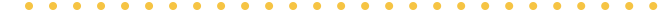 Announcements:Save the date for our next outdoor service! We’re planning to worship in our parking lot the second Sunday of every month. Please save the date for July 11th, August 8th, September 12th, and October 10th. If the weather does not permit an outdoor service that day, we will aim for the following Sunday. Please bring a lawn chair to sit in and blankets or a hat depending on the weather. Women’s Ministry Book Study. Come read through and discuss The Best Yes: Making Wise Decisions in the Midst of Endless Demands by Lysa Terkeurst with the women of Cornerstone. We welcome all women. June 26 Chapters 4-6 @ The Ralls House. All are invited to stay afterward for swimming, kayaking and fellowship. Any questions? Talk with Jennie Pelletier or Angela Christoffel. See you there!Youth Ministry Summer Kick-off. Join us Monday (June 21st) from 6-8pm for our summer kickoff! Free pizza and ice cream in the new youth room. We will be hanging out playing games and just getting hyped up for the awesome summer ahead of us. Invite your friends!July 4th Church Service on the Westford Common, Come join Cornerstone Congregational Church on the Westford Town Common on July 4th at 10:30 am for our church service. Just search for “50 Main Street, Westford, MA” and you’ll find us gathered at the white gazebo in the center of green island. We will have songs, prayer, a Scripture reading, and a sermon by guest-preacher Foye Belyea. See you there!College & Youth Bonfire at Mackenna’s - Sunday, July 18th, from 7-9 pm. All youth and college-age students are invited. It will be s’mores and whatever else people want to bring to eat. We can also set up some yard games (horseshoes, spike ball, beanbag toss, etc.)Worship ServiceWelcome our guest Preacher: Andy BradshawTitle: A Farmer and His Crops Text: Matthew 13:1-9 and 18-23Financial Update as of June 13, 2021Thank you for giving to Cornerstone.  We have three options: 1) online giving via tithe.ly; 2) mail a check; 3) bill pay. Tithe.ly accepts debit, credit, or e-checks. You can also give through the tithe.ly app on iOS or Android. Please be aware of transaction fees and don’t forget to take off your pop-up blocker!Got News?If you have an announcement for our weekly e-bulletin, please email cornerstonewestford@gmail.com by Wednesday morning.Elder meeting minutes Link: https://drive.google.com/drive/folders/0B7-ldDamAoYPTllKNnFNSXBRbkk?usp=sharingCurrent CCCC Newsletter http://ccccusa.com/FORESEE/Have a wonderful week!Avg Weekly Need$3,307Avg Weekly Recd$3,365Offering Recd 6/13$2,148YTD Budgeted Need$165,350YTD Recd$168,227Budget Surplus$2,877YTD Expenses$170,350$170,350Special Honoraria$550Benevolence Fund$3,676